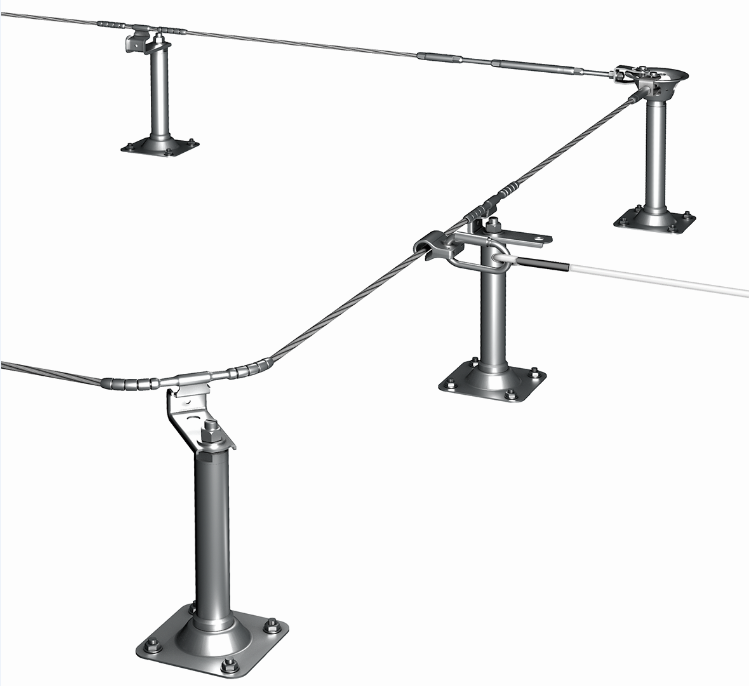    Abnahmeprotokoll             WartungsprotokollSachkundiger Kontrolleur:____________________________________Name / Firma____________________________________Strasse____________________________________PLZ / Ort____________________________________Ansprechpartner____________________________________Telefon____________________________________e-mailAuftraggeber Jahreskontrolle:_____________________________________Name / Firma_____________________________________Strasse_____________________________________PLZ / OrtPrüfung mithilfe Checkliste WartungPrüfung durch eine sachkundige durch den Hersteller autorisierte Person, unter Berücksichtigungder Anleitung des Herstellers.   Prüfung erfüllt (Keine Beanstandungen an der gesamten Anschlageinrichtung!)   Prüfung erfüllt mit Abweichungen     	   Prüfung nicht erfülltBemerkungen / Abweichungen / BeanstandungenHiermit wird bestätigt, dass alles nach den Kriterien des Herstellers überprüft wurde und Beanstandungen festgehalten sind.________________	_________________________________	_______________________________Datum			Name in Blockschrift				Unterschrift BestellerVorgehen bei der Prüfung bestehender Anschlageinrichtung durch einen Sachkundigen (Auszug aus der Norm EN 795)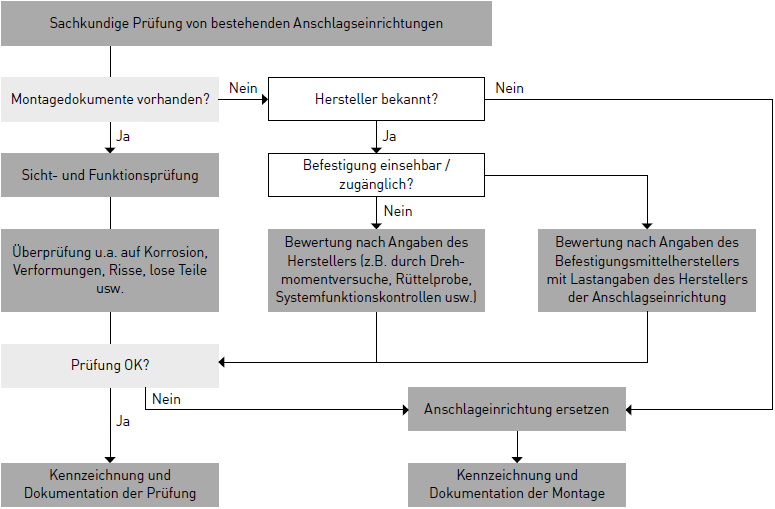 Checkliste Wartung AnschlagpunkteCheckliste Wartung StützenCheckliste Wartung Grundplatten und BefestigungenCheckliste Wartung Rückhaltesystem Flury LineCheckliste Wartung Rückhaltesystem Flury LineLogbuch1EAP S310.000.008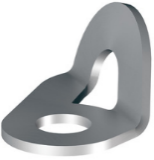 Lesbarkeit der Kennzeichnung (Minimum Artikel- und Chargennummer) gegebenKeine zusätzliche Verformung oder Verbiegung vorhandenKeine korrosionsbedingte Schwächung erkennbarKeine sichtbaren RisseMontiert nach Informationsbroschüre (Drehmoment 50 Nm)EAP F / G310.000.006 / 310.000.004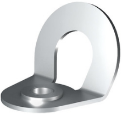 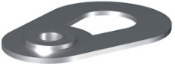 Lesbarkeit der Kennzeichnung (Minimum Artikel- und Chargennummer) gegebenKeine zusätzliche Verformung oder Verbiegung vorhandenKeine korrosionsbedingte Schwächung erkennbarKeine sichtbaren RisseMontiert nach Informationsbroschüre (Drehmoment 50 Nm)Anschlagpunkt drehbarEAP GBS / QBS310.000.005 / 310.000.007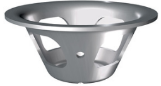 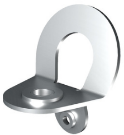 Lesbarkeit der Kennzeichnung (Minimum Artikel- und Chargennummer) gegebenKeine zusätzliche Verformung oder Verbiegung vorhandenKeine korrosionsbedingte Schwächung erkennbarKeine sichtbaren RisseMontiert nach Informationsbroschüre (Drehmoment 50 Nm)Anschlagpunkt drehbarBlitzschutzanschluss mit 12 Nm angezogen (an Anschlagpunkt)Kabelanschluss intakt (keine sichtbaren Drähte an Kabelenden, Kabel ohne Abbrandspuren)STR 42310.100. bis 900.001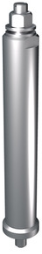 Lesbarkeit der Kennzeichnung (Minimum Artikel- und Chargennummer) gegebenKeine zusätzliche Verformung oder Verbiegung vorhandenKeine korrosionsbedingte Schwächung erkennbarKeine sichtbaren RisseMontiert nach Informationsbroschüre (Drehmoment 130 Nm)Abdichtung noch in Takt (Keine offensichtlichen Risse oder Verletzungen)Sichtprüfung Schweissnaht (Keine sichtbaren Risse oder Löcher)SP 16 H P310.100. bis 900.001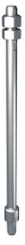 Lesbarkeit der Kennzeichnung (Minimum Artikel- und Chargennummer) gegebenKeine zusätzliche Verformung oder Verbiegung vorhandenKeine korrosionsbedingte Schwächung erkennbarKeine sichtbaren RisseMontiert nach Informationsbroschüre (Drehmoment 130 Nm)Abdichtung noch in Takt (Keine offensichtlichen Risse oder Verletzungen)SP 16 / 20 H310.100. bis 900.001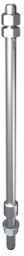 Lesbarkeit der Kennzeichnung (Minimum Artikel- und Chargennummer) gegebenKeine zusätzliche Verformung oder Verbiegung vorhandenKeine korrosionsbedingte Schwächung erkennbarKeine sichtbaren RisseMontiert nach Informationsbroschüre (Drehmoment 130 Nm SP16)Montiert nach Informationsbroschüre (Drehmoment 200 Nm SP20)SP 16 / 20 KLEAP S 16 B KL310.100. bis 900.001310.503.003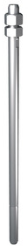 Lesbarkeit der Kennzeichnung (Minimum Artikel- und Chargennummer) gegebenKeine zusätzliche Verformung oder Verbiegung vorhandenKeine korrosionsbedingte Schwächung erkennbarKeine sichtbaren RisseKeine Risse im Mörtel oder dem umgebenden Beton sichtbar (Im Radius der Randabstände um eingeklebter Stütze nach Informationsbroschüre)Abdichtung noch in Takt (Keine offensichtlichen Risse oder Verletzungen)GP P B310.001.001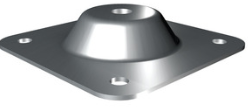 Lesbarkeit der Kennzeichnung (Minimum Artikel- und Chargennummer) gegebenKeine zusätzliche Verformung oder Verbiegung vorhandenKeine korrosionsbedingte Schwächung erkennbarKeine sichtbaren RisseMontiert nach InformationsbroschüreAbdichtung noch in Takt (Keine offensichtlichen Risse oder Verletzungen)GP P H310.002.004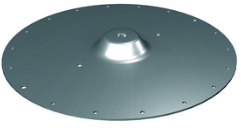 Lesbarkeit der Kennzeichnung (Minimum Artikel- und Chargennummer) gegebenKeine zusätzliche Verformung oder Verbiegung vorhandenKeine korrosionsbedingte Schwächung erkennbarKeine sichtbaren RisseMontiert nach InformationsbroschüreAbdichtung noch in Takt (Keine offensichtlichen Risse oder Verletzungen)GP P T310.006.003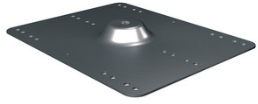 Lesbarkeit der Kennzeichnung (Minimum Artikel- und Chargennummer) gegebenKeine zusätzliche Verformung oder Verbiegung vorhandenKeine korrosionsbedingte Schwächung erkennbarKeine sichtbaren RisseMontiert nach Informationsbroschüre (Drehmoment 10 Nm)Abdichtung noch in Takt (Keine offensichtlichen Risse oder Verletzungen)InoxD8320.000.001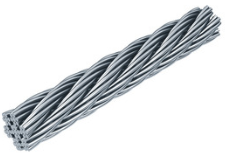 Keine korrosionsbedingte Schwächung erkennbarKeine sichtbaren RisseKeine Verletzung am Seil (z.B. offene Litzen oder Quetschungen)Keine Brandspuren sichtbar (Blitzeinschlag)GK8 / GKS8320.000.003 / 320.000.004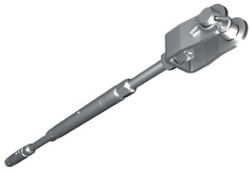 Lesbarkeit der Kennzeichnung (Minimum Artikel- und Chargennummer) gegebenKeine zusätzliche Verformung oder Verbiegung vorhandenKeine korrosionsbedingte Schwächung erkennbarKeine sichtbaren RisseSicherungsbolzen vorhanden und durch Sicherungsring fixiertKonus nicht mehr sichtbar im KontrollbohrungSeil sichtbar im KontrollbohrungS8 / SV8320.000.005 / 320.000.012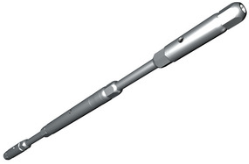 Lesbarkeit der Kennzeichnung (Minimum Artikel- und Chargennummer) gegebenKeine zusätzliche Verformung oder Verbiegung vorhandenKeine korrosionsbedingte Schwächung erkennbarKeine sichtbaren RisseKonus nicht mehr sichtbar im KontrollbohrungSeil sichtbar im KontrollbohrungKAS8 / KAG8320.000.017 / 320.000.018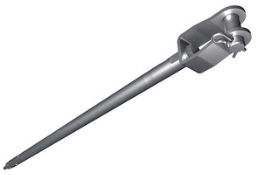 Lesbarkeit der Kennzeichnung (Minimum Artikel- und Chargennummer) gegebenKeine zusätzliche Verformung oder Verbiegung vorhandenKeine korrosionsbedingte Schwächung erkennbarKeine sichtbaren RisseSicherungsbolzen vorhanden und durch Sicherungsring fixiertKonus nicht mehr sichtbar im KontrollbohrungSeil sichtbar im Kontrollbohrung2DSF8 / 3DSF8320.000.013 / 320.000.007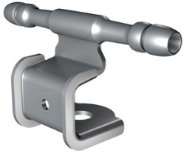 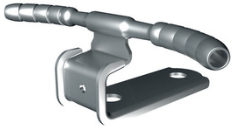 Lesbarkeit der Kennzeichnung (Minimum Artikel- und Chargennummer) gegebenKeine zusätzliche Verformung oder Verbiegung vorhandenKeine korrosionsbedingte Schwächung erkennbarKeine sichtbaren RisseMontiert nach Informationsbroschüre (Drehmoment 50 Nm)Blitzschutzanschluss mit 12 Nm angezogen (an Anschlagpunkt)Kabelanschluss intakt (keine sichtbaren Drähte an Kabelenden, Kabel ohne Abbrand spuren)Keine Risse an den Gelenken sichtbar (Gelenke ineinander gehakt)Sichtprüfung Schweissnaht (Keine sichtbaren Risse, Löcher)GK8 / GKS8320.000.027 / 320.000.022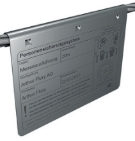 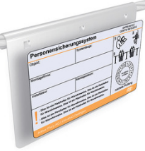 Lesbarkeit der KennzeichnungKlemmt auf SeilNächster Prüfungstermin gekennzeichnet (Wartungskleber)GL8320.000.019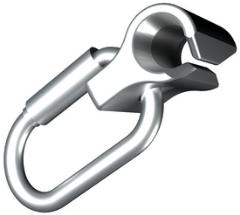 Lesbarkeit der Kennzeichnung (Minimum Artikel- und Chargennummer) gegebenKeine zusätzliche Verformung oder Verbiegung vorhandenKeine korrosionsbedingte Schwächung erkennbarKeine sichtbaren RisseKlemmt auf SeilDatumBeschreibung Mängel, Instandsetzung …Name InspektorUnterschrift InspektorNächste InspektionInbetriebnahme